ПРИКАЗ № 8-О« 30 »  января  2018 г.О внесении изменений в Приказ от 05.12.2017 г. №86-О«О порядке применения бюджетной классификации Российской Федерации в части, относящейся к бюджету муниципального образования «Город Майкоп»В соответствии с абзацем 5 пункта 4 статьи 21 Бюджетного кодекса Российской Федерации  п р и к а з ы в а ю:Внести в приказ Финансового управления администрации муниципального образования «Город Майкоп» от 05.12.2017г. №86-О «О порядке применения бюджетной классификации Российской Федерации в части, относящейся к бюджету муниципального образования «Город Майкоп» следующие изменения:В приложение №1 после строки:добавить строку:В приложение №3 после строки:добавить строки:Настоящий Приказ вступает в силу с момента его подписания. Начальнику отдела прогнозирования и анализа расходов бюджета (Гончаровой С.Ю.) разместить настоящий Приказ на официальном сайте Администрации МО «Город Майкоп» (http://www.maikop.ru).Контроль за исполнением настоящего Приказа возложить на заместителя руководителя Ялину Л.В.РуководительФинансового управления                                          В. Н. ОрловАдминистрация муниципального образования «Город Майкоп»Республики АдыгеяФИНАНСОВОЕ УПРАВЛЕНИЕ385000, г. Майкоп, ул. Краснооктябрьская, 21тел. 52-31-58,  e-mail: fdmra@maikop.ru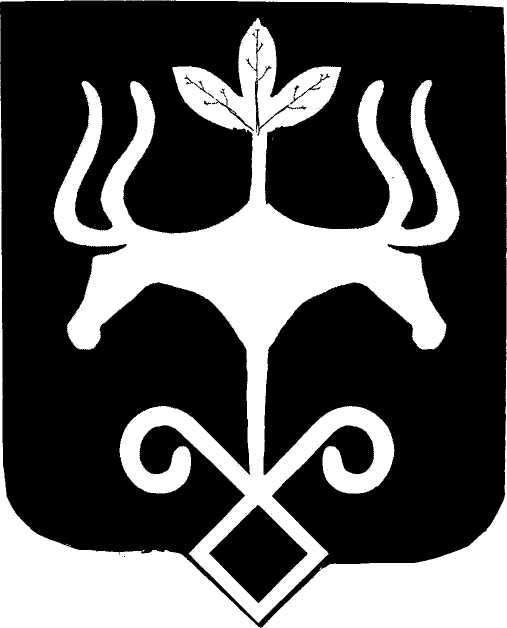 Адыгэ РеспубликэмМуниципальнэ образованиеу «Къалэу Мыекъуапэ» и АдминистрациеИФИНАНСОВЭ ИУПРАВЛЕНИЕ385000, къ. Мыекъуапэ,  ур. Краснооктябрьскэр, 21тел. 52-31-58,  e-mail: fdmra@maikop.ruОсновное мероприятие «Благоустройство дворовых территорий многоквартирных домов на территории муниципального образования «Город Майкоп»31 0 03 00000По данной целевой статье отражаются расходы на реализацию основного мероприятия «Благоустройство дворовых территорий многоквартирных домов на территории муниципального образования «Город Майкоп»Основное мероприятие «Проведение мероприятий по благоустройству общественных территорий муниципального образования «Город Майкоп»31 0 03 00000По данной целевой статье отражаются расходы на реализацию основного мероприятия  «Проведение мероприятий по благоустройству общественных территорий муниципального образования «Город Майкоп»S0392Расходы на строительство (реконструкцию) автомобильных дорог общего пользования местного значения (за счет средств местного бюджета)По данному направлению расходов отражаются расходы в рамках основного мероприятия «Дорожный фонд» подпрограммы «Развитие дорожного хозяйства и благоустройства территорий МО «Город Майкоп» муниципальной программы «Развитие жилищно-коммунального, дорожного  хозяйства и благоустройства в муниципальном образовании «Город Майкоп» на 2016-2019 годы» на строительство (реконструкцию) автомобильных дорог общего пользования местного значения (за счет средств местного бюджета)S0450Расходы на реализацию мероприятий по благоустройству территории городских округов с численностью населения свыше 150 тысяч человекПо данному направлению расходов отражаются расходы в рамках основного мероприятия «Проведение мероприятий по благоустройству общественных территорий муниципального образования «Город Майкоп» муниципальной программы «Формирование современной городской среды в муниципальном образовании «Город Майкоп» на 2018-2022» на реализацию мероприятий по благоустройству территории городских округов с численностью населения свыше 150 тысяч человекS0451Расходы на реализацию мероприятий по благоустройству территории городских округов с численностью населения свыше 150 тысяч человек (за счет средств республиканского бюджета)По данному направлению расходов отражаются расходы в рамках основного мероприятия «Проведение мероприятий по благоустройству общественных территорий муниципального образования «Город Майкоп» муниципальной программы «Формирование современной городской среды в муниципальном образовании «Город Майкоп» на 2018-2022» на реализацию мероприятий по благоустройству территории городских округов с численностью населения свыше 150 тысяч человек (за счет средств республиканского бюджета)S0452Расходы на реализацию мероприятий по благоустройству территории городских округов с численностью населения свыше 150 тысяч человек (за счет средств местного бюджета)По данному направлению расходов отражаются расходы в рамках основного мероприятия «Проведение мероприятий по благоустройству общественных территорий муниципального образования «Город Майкоп» муниципальной программы «Формирование современной городской среды в муниципальном образовании «Город Майкоп» на 2018-2022» на реализацию мероприятий по благоустройству территории городских округов с численностью населения свыше 150 тысяч человек (за счет средств местного бюджета)